Проект дорожной карты для реализации 1-ой фазы Инициативы ОЭС LANDCARE/"Уход за землей-ИУЗ" (2023-2025)Введение: За последние несколько десятилетий засухи стали более частыми и сильными, наряду с проблемами, связанными с программой развития и ростом населения, что усугубило деградацию земель в некоторых районах региона, в то время как деградация земель имеет свои прямые негативные последствия в том же отношении, что и другие факторы, способствующие изменению климата. ОЭС позиционирует себя убежденным сторонником борьбы с глобальным потеплением и изменением климата и, следовательно, с деградацией земель; Инициатива ОЭС по уходу за землей (LCI-ИУЗ) была разработана для решения этих проблем и предотвращения и обращения вспять деградации земель и ее последствий во всем регионе ОЭС. Справочная информация: LCI-ИУЗ была создана в ходе следующей процедуры на различных этапах:- Встреча министров ОЭС по окружающей среде (ноябрь 2015 г., Стамбул) признала важность борьбы с опустыниванием в государствах-членах и в регионе ОЭС в целом и обратилась к Секретариату с просьбой подготовить подробную оценку потребностей, а также разработать соответствующие инициативы и содержание обучения/создания потенциала. Секретариат подготовил предварительный проект, используя концепцию Перспективы ОЭС- 2025, и предоставил его на рассмотрение государствам-членам. - Июль 2016 года: Секретариат ОЭС организовал консультационный семинар по проекту в Тегеране, где назначенные представители государств-членов представили проблемы деградации и сохранения земель, с которыми сталкиваются их страны, а также конкретные потребности в поддержке и помощи.- По итогам семинара была предложена инициатива ОЭС по уходу за землей/ LandCare Initiative (LCI-ИУЗ) в качестве регионального партнерства для решения связанных с деградацией земель экологических, социальных и экономических угроз.- Апрель 2018 года: Фаза разработки проекта была завершена, и Секретариат продолжил дальнейшую работу по запуску программы.- Ноябрь 2019 года: Совет регионального планирования (СРП) ОЭС признал ИУЗ единственным флагманским проектом в экологическом компоненте. - Декабрь 2021 года: Турция, выступила одним из организаторов семинара по развитию Инициативы ОЭС ИУЗ с целью определения перспективных источников для реализации, обмена идеями, опытом и информацией, а также эффективных способов реализации Инициативы. Было предложено создать Дорожную карту, и текущий документ служит этой цели.ИУЗ с первого взгляда:Общая, долгосрочная цель ИУЗ - остановить и обратить вспять деградацию земель и ее последствия во всем регионе ОЭС.ИУЗ включает две фазы; трехлетняя первая фаза предназначена для управления, финансирования и завершения основных оценок проблем и решений по сохранению засушливых земель в каждой стране, а также в регионе ОЭС. Вторая фаза предназначена для реализации, расширения и увеличения масштабов определенных действий в течение 10 лет или более.Цели: ИУЗ будет способствовать научному сотрудничеству, участию заинтересованных сторон и обмену опытом по тенденциям деградации земель и наличию практических долгосрочных решений в области устойчивого землепользования, сохранения и восстановления засушливых земель среди государств-членов.ИУЗ стремится укрепить местные и субнациональные инициативы по устойчивому управлению земельными ресурсами в приоритетных секторах и местах, поощрять и поддерживать вклад государств-членов в достижение Целей устойчивого развития ООН (ЦУР), а также поощрять и поддерживать разработку эффективных, масштабируемых решений и эффективных механизмов обмена знаниями и потенциалом.ИУЗ предполагает, что деградация земель и ее последующие последствия являются результатом неправильных действий по освоению земель или неэффективного землепользования, используемого секторами экономического развития. Это может включать развитие городских поселений, транспортной инфраструктуры и сельскохозяйственной практики или управления водосборными бассейнами.Стратегический подход:Инициатива также будет тестировать, продвигать и пропагандировать следующие четыре основные категории действий для активизации усилий по сохранению засушливых земель в регионе ОЭС через двойные процессы региональной и национальной отчетности и обмена информацией, а также демонстрационные действия на местах:1 Действия, которые улучшают и расширяют политику и практику устойчивого и климатически устойчивого управления засушливыми землями	2 Действия по ограничению или постепенному отказу от вредных методов землепользования, особенно в наиболее уязвимых засушливых районах региона3 Действия, направленные на значительное расширение масштабов деятельности по экологическому восстановлению засушливых земель, особенно в приоритетных населенных пунктах	4 Действия, направленные на поддержку расширения адекватной долгосрочной защиты здоровых экосистем засушливых земель.В ходе реализации ИУЗ заинтересованные государства-члены будут определять, оценивать и отслеживать, какие сектора и проекты развития в различных частях представляют наилучшие шансы для улучшения результатов сохранения земли, воды и биоразнообразия путем изменения моделей землепользования в ключевых секторах и проектах развития и включения мер по защите земли, воды и биоразнообразия, чтобы обнаружить и создать возможные "беспроигрышные" перспективы.Применяя этот стратегический подход на практике, регион ОЭС может рассчитывать на создание синергии, которая поможет государствам-членам предотвратить деградацию земель и снизить частоту и последствия песчаных и пыльных бурь.График: Механизмы реализации: Реализация LCI-ИУЗ не может быть осуществлена в многонациональном масштабе без надлежащей координации, обеспечивающей четкую коммуникацию и координацию от начала и до конца, и гарантирующей, что соответствующие агентства и технические эксперты будут вносить последовательный вклад на всех этапах двух фаз.Между тем, эффективное управление проектом включает в себя планирование, координацию и управление ресурсами для обеспечения того, чтобы проект успешно достиг поставленных целей в рамках заданных ограничений.Бюджет:Исходя из предполагаемых мероприятий и механизмов администрирования и исполнения в течение трех лет в 10 государствах-членах, ориентировочный бюджет, запланированный на первый этап, составил 10,8 млн. долларов США. Ориентировочный бюджетный план служит основой для переговоров о финансовых взносах от региональных и глобальных партнеров, спонсоров, доноров и заинтересованных государств-членов. В результате будет составлен подробный бюджетный план.Система мониторинга: Мониторинг прогресса ИУЗ будет осуществляться посредством регулярной отчетности, а также периодического анализа и оценки на основе структуры результатов и мониторинга, в которой указаны индикаторы и методы мониторинга наряду с иерархией мероприятий, результатов и итоговых целей. Оценка рисковПредварительная оценка потенциальных рисков того, что проект ИУЗ может не состояться в соответствии с планом или не достичь ожидаемых результатов и итогов, перечислена в Проектной документации, а оценка рисков будет пересмотрена и обновлена на первом этапе. Данная Дорожная картаПроектный документ содержит обоснование, цели, риски и бюджет, а также разбивает работу на задачи, облегчая распределение обязанностей и отслеживание прогресса. Он служит основным руководством по выполнению задач, а также дает более конкретную информацию об используемых ресурсах и преследуемых целях.Основной целью данной Дорожной карты является определение наиболее эффективных способов реализации 1-го этапа ИУЗ. Таким образом, данный документ не является ни резюме, ни предложением новых целей или задач; скорее, это краткий документ, призванный помочь в создании ИУЗ.В следующей таблице сравниваются различия между данной Дорожной картой и Проектным документом с точки зрения их соответствующих ролей:Почему? Несмотря на то, что в Проектном документе указан исчерпывающий список целей и ожидаемых результатов для достижения основной цели LCI по остановке и обращению вспять деградации земель и связанных с ней воздействий с целью создания совместной программы LandCare в нескольких секторах в участвующих странах-членах ОЭС; следующие цели и запланированные результаты предлагаются для 1-ой фазы: РЕЗУЛЬТАТ 1: Сотрудничество и синергия1.1 Инициирование регионального и национального участия.1.2 Признание образцового вклада. 1.3 Усиление сотрудничества и поддержки.РЕЗУЛЬТАТ 2: Многосекторальное управление знаниями2.1 Расширение знаний в целях реформирования отношения и поведения.2.2 Укрепление потенциала путем обмена знаниями и опытом. 2.3 Повышение коммуникации и осведомленности.  РЕЗУЛЬТАТ 3. Национальные и региональные планы3.1 Продвижение региональных и национальных демонстрационных площадок и мероприятий.             3.2 Поддержка разработки национальных планов действий по Уходу за землей (LandCare) государствами-   членами.Что?ИУЗ, как и другие региональные и глобальные инициативы, зависит от участия заинтересованных государств-членов из различных административных культур, организационных конфигураций, часовых поясов и родных языков. Это разнообразие обеспечивает различные точки зрения и идеи, которые могут привести к большему количеству инноваций, лучшему решению проблем, новым достижениям и конкурентным преимуществам. Однако разнообразие может также оказывать неблагоприятное воздействие на социальную сплоченность, общение и конфликты.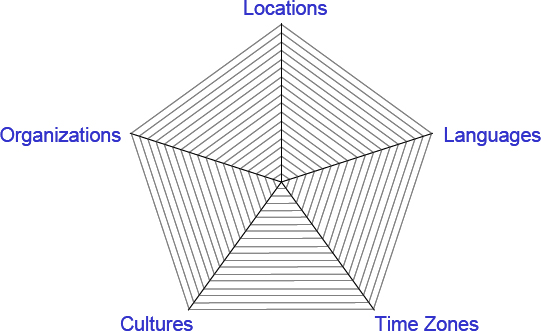 В свете преимуществ и недостатков сложности реализации, для выполнения первого этапа ИУЗ рекомендуется следующая последовательность действий:Координация с Секретариатом ОЭС для создания постоянной прозрачной системы связи посредством регулярных встреч и обновлений.Определение графика, бюджета, масштаба и целей в области качества, ожидаемых от каждого из заинтересованных государств-членов.Установка четких ролей и обязанностей членов команды проекта.Посещение объектов для обеспечения максимального сотрудничества.Установление связи с региональными и международными агентствами и государственно-частными партнерствами.Разработка проектов заявок на сбор средств на региональном и субрегиональном уровнях.  Кто?ИУЗ будет управляться заинтересованными странами-участницами как специальный проект под руководством Секретариата ОЭС. Для реализации первой фазы ИУЗ рекомендуется использовать следующую структуру:Региональный координатор ИУЗ будет назначен Генеральным секретарем ОЭС и будет отвечать за выделение достаточных управленческих ресурсов для получения и рассмотрения отчетов, информирование и вовлечение членов Совета, надзор за старшим советником и вспомогательным персоналом, использование сети ИУЗ и организацию региональной координации. Заседания комитета с интервалом в шесть месяцев или год, либо посредством телеконференции, либо на удобном очном собрании, а также для принятия решения о любых существенных корректировках. Ожидается, что эту должность займет Директор ОЭС по энергетике, полезным ископаемым и окружающей среде.Национальные координаторы ИУЗ назначаются ведущим агентством и действуют в качестве держателя бюджета и администраторов в каждом государстве-члене, отвечая за выделение адекватных ресурсов, надзор за консультантами и вспомогательным персоналом, организацию совещаний, привлечение соответствующих национальных органов и частую связь с ИУЗ. Региональному координатору о достигнутом прогрессе, любых возникших трудностях или любых необходимых корректировках, которые необходимо внести.Региональный координационный комитет ИУЗ будет состоять из региональных и национальных координаторов под председательством регионального координатора ИУЗ и служить основной движущей силой и механизмом синхронизации поставок для ИУЗ.Сеть ИУЗ будет служить консультационным механизмом, состоящим из отдельных специалистов, представителей заинтересованных сторон, научно-исследовательских институтов, промышленных групп в секторе развития, ассоциаций землепользователей, а также государственных и неправительственных организаций на региональном уровне. Региональный координационный комитет ИУЗ рассмотрит и утвердит кандидатуры, представленные национальными координаторами, на основе сбалансированного представительства дисциплин и отраслей. Региональный координатор ИУЗ будет председательствовать на собраниях сети ИУЗ.Старший советник ИУЗ просматривает и анализирует отчеты и материалы ИУЗ, а также выступает в качестве технического консультанта региональных и национальных координаторов, Регионального комитета и сети ИУЗ.Когда?Приложение 1 описывает подробный список действий, состоящий из нескольких предварительно сконфигурированных действий с индикаторами, необходимыми для реализации и мониторинга каждого действия.Чтобы сохранить его достаточно гибким для реализации, он НЕ предоставляет подробный бюджет или период времени, но описывает ключевые задачи, которые необходимо выполнить или выполнить.Цена?На встрече в Анталии (декабрь 2021 г.) было рассмотрено несколько вариантов бюджета, и Секретариату было поручено оценить минимальные необходимые и практические финансовые потребности для реализации первого этапа ИУЗ.В то время как ориентировочный бюджет, запланированный на первый этап, составлял 10,8 млн долларов США; путем разделения затрат на неденежные и денежные взносы предполагается, что денежный бюджет 1-й фазы может составлять около 20% первоначального проектного документа.Для проведения первого этапа ИУЗ предлагается использовать следующий бюджет:Бюджет ИУЗ на первую фазу будет тщательно изучен и изменен Генеральным секретарем ОЭС по мере необходимости и одобрен странами-членами. В рамках рутинного мониторинга, отчетности и оценки бюджетные планы и изменения будут дополнительно рассматриваться на ежегодных собраниях Координационного комитета ИУЗ.ПРИЛОЖЕНИЕ I	План действий (1я фаза)	Год 01231я фаза ПЛАНИРОВАНИЕ + СОГЛАСОВАНИЯ1я фаза Создание инициативы ИУЗ1я фаза Компонент1: Сотрудничество 1я фаза Компонент 2. Управление знаниями1я фаза Компонент 3. Начальные действия1я фаза Планирование 2ой фазы ПрограммыГод123456789102ая фазаСогласования Программы ИУЗ- ОЭС 2ая фазаЗапуск программы2ая фазаСотрудничество2ая фазаУправление знаниями2ая фазаОсуществление ИУЗДействияДорожная картаПроектный документУровеньобщее представление о проектесодержащий или напоминающий о частностяхЦельдемонстрация взаимосвязи между компонентами для завершения проектаделит проект на задачи для распределения работы, измерения прогресса и контроля результатов.Деталидает краткое описание проектаобеспечивает всестороннее изучение проектаВедущее агентствоСтруктураПерсонал (ft/pt)Секретариат ОЭС  Региональный Координационный офис ИУЗРегиональный координатор ИУЗ (pt)Старший советник (pt)Вспомогательный персонал (ft)Национальное ведущее агентство (государства-члены)Национальные офисы ИУЗ (x 10)Национальный координатор ИУЗ (x 10 pt) Вспомогательный персонал (x 10 ft)  Региональное сотрудничество Региональный Координационный Комитет Региональные и Национальные Координаторы (x11) Публичные и частные сетиСеть ИУЗ  отдельные лица и представители ключевых заинтересованных сторон№. Компонент  Детали Ориентировочная стоимость (долл.США)Примечания1ОфисОфис/рабочий стол с надлежащим оборудованием и коммуникациямиВ неденежной форме2ПерсоналКоординаторы:1x Региональный10x НациональныеВ неденежной форме от:Секретариата ОЭСГосударств - членов3ПерсоналСтарший советник150 дней*$150 = $22,500Национальные консультанты, которые будут наниматься СЧ по мере необходимости4ПерсоналВспомогательный персонал:1x Региональный10x НациональныеВ неденежной форме от:Секретариата ОЭСГосударств-членов5ПерсоналПоездкаВ неденежной форме6Заседания регионального координационного комитета и технические семинарыМесто проведения6*$2000 = $12,0003 встречи Комитета3 технических семинара 7Заседания регионального координационного комитета и технические семинарыTravel 6*15*$1000 = $90,00015 участников на каждом мероприятии8Заседания регионального координационного комитета и технические семинарыРазмещение в гостинице6*15*4*$150 = $54,0004 ночи проживания для каждого участника 9Заседания регионального координационного комитета и технические семинарыМестное гостеприимство6*15*4*$50 = $18,000Еда и кофе-брейки 10Компонент веб-сайтаПрием гостей3*$500= $1,5003 года 11Компонент веб-сайтаАдминистрация3*$1500 ≈ $4,500 3 года12Разное и непредвиденные обстоятельства~ 20%$42,500ИтогоИтогоИтого$245,000Цели и планируемые результаты	Цели и планируемые результаты	Задачи &Показатели (Успеха)Задачи &Показатели (Успеха)ОснованияМониторингДопущения-рискиЦЕЛЬ: Остановить и обратить вспять деградацию земель и связанные с ней последствия в каждом государстве - члене ОЭСЦЕЛЬ: Остановить и обратить вспять деградацию земель и связанные с ней последствия в каждом государстве - члене ОЭСЦЕЛЬ: Остановить и обратить вспять деградацию земель и связанные с ней последствия в каждом государстве - члене ОЭСЦЕЛЬ: Остановить и обратить вспять деградацию земель и связанные с ней последствия в каждом государстве - члене ОЭСЦЕЛЬ: Остановить и обратить вспять деградацию земель и связанные с ней последствия в каждом государстве - члене ОЭСЗаписи МиОЦЕЛЬ: Создать совместную программу по уходу за землей в нескольких секторах участвующих стран-членов ОЭСЦЕЛЬ: Создать совместную программу по уходу за землей в нескольких секторах участвующих стран-членов ОЭСЦЕЛЬ: Создать совместную программу по уходу за землей в нескольких секторах участвующих стран-членов ОЭСЦЕЛЬ: Создать совместную программу по уходу за землей в нескольких секторах участвующих стран-членов ОЭСЦЕЛЬ: Создать совместную программу по уходу за землей в нескольких секторах участвующих стран-членов ОЭСКомпонент Результат 1.Сотрудничество и синергия в ИУЗКомпонент Результат 1.Сотрудничество и синергия в ИУЗКомпонент Результат 1.Сотрудничество и синергия в ИУЗ1.1Региональное и национальное участиеПровозглашение ИУЗ флагманской программой ОЭСОдобрение ИУЗИнформационные материалы, представляемые ежегодноСеть ИУЗ будет сформирована.Провозглашение ИУЗ флагманской программой ОЭСОдобрение ИУЗИнформационные материалы, представляемые ежегодноСеть ИУЗ будет сформирована.Будет определено позже: текущая степень участия в сохранении засушливых земель в 10 государствах-членах.Будет определено позже: текущая степень многосекторального участия в сохранении засушливых земель.Ограниченное региональное сотрудничество ОЭС в сфере устойчивых природных ресурсовзаписи, опросы, опросы, картирование результатов и оценкиСекретариат ОЭС создает ИУЗ.Ведущие агентства заинтересованных государств-членов подписывают.Многосекторный подход оказался очень эффективным и действенным.1.2Признание образцового вклада в ИУЗСхема оценки разработана и введена в Y.1Основные секторы экономики поддерживают LCIСхема оценки разработана и введена в Y.1Основные секторы экономики поддерживают LCIОграниченное признание в настоящее время уделяется образцовым усилиям по сохранению земель.отчетыУчастие основных секторов экономики.1.3Международное сотрудничество и поддержкаПереговоры ОЭС, Института экологических исследований и технологий  и ведущих агентств в странах-членах о значительных партнерских отношениях для ИУЗ с соответствующими международными органамиПереговоры ОЭС, Института экологических исследований и технологий  и ведущих агентств в странах-членах о значительных партнерских отношениях для ИУЗ с соответствующими международными органамиОЭС не продвигала ИУЗ как флагманскую инициативу; международное партнерство не было согласованоЗаписи и отчетыИУЗ дополняет текущие глобальные интересы, механизмы технической поддержки и финансирования.КОМПОНЕНТ 1. РАСПИСАНИЕ МЕРОПРИЯТИЙ:- Коммуникации: разработка брифингов и рекламных материалов и систематическое продвижение ИУЗ, его методов и инструментов процесса среди политических лидеров и групп заинтересованных сторон в каждом участвующем государстве-члене.- Расширение: создание сети ИУЗ с участием представителей различных групп заинтересованных сторон.- Продвижение: вовлечение основных секторов экономики.- Управление схемой оценки ИУЗ.- Организация рекламных и рекламных мероприятий.- Развивать международное партнерство.- Организовывать совместные мероприятия с международными Партнерами.КОМПОНЕНТ 1. РАСПИСАНИЕ МЕРОПРИЯТИЙ:- Коммуникации: разработка брифингов и рекламных материалов и систематическое продвижение ИУЗ, его методов и инструментов процесса среди политических лидеров и групп заинтересованных сторон в каждом участвующем государстве-члене.- Расширение: создание сети ИУЗ с участием представителей различных групп заинтересованных сторон.- Продвижение: вовлечение основных секторов экономики.- Управление схемой оценки ИУЗ.- Организация рекламных и рекламных мероприятий.- Развивать международное партнерство.- Организовывать совместные мероприятия с международными Партнерами.КОМПОНЕНТ 1. РАСПИСАНИЕ МЕРОПРИЯТИЙ:- Коммуникации: разработка брифингов и рекламных материалов и систематическое продвижение ИУЗ, его методов и инструментов процесса среди политических лидеров и групп заинтересованных сторон в каждом участвующем государстве-члене.- Расширение: создание сети ИУЗ с участием представителей различных групп заинтересованных сторон.- Продвижение: вовлечение основных секторов экономики.- Управление схемой оценки ИУЗ.- Организация рекламных и рекламных мероприятий.- Развивать международное партнерство.- Организовывать совместные мероприятия с международными Партнерами.КОМПОНЕНТ 1. РАСПИСАНИЕ МЕРОПРИЯТИЙ:- Коммуникации: разработка брифингов и рекламных материалов и систематическое продвижение ИУЗ, его методов и инструментов процесса среди политических лидеров и групп заинтересованных сторон в каждом участвующем государстве-члене.- Расширение: создание сети ИУЗ с участием представителей различных групп заинтересованных сторон.- Продвижение: вовлечение основных секторов экономики.- Управление схемой оценки ИУЗ.- Организация рекламных и рекламных мероприятий.- Развивать международное партнерство.- Организовывать совместные мероприятия с международными Партнерами.КОМПОНЕНТ 1. РАСПИСАНИЕ МЕРОПРИЯТИЙ:- Коммуникации: разработка брифингов и рекламных материалов и систематическое продвижение ИУЗ, его методов и инструментов процесса среди политических лидеров и групп заинтересованных сторон в каждом участвующем государстве-члене.- Расширение: создание сети ИУЗ с участием представителей различных групп заинтересованных сторон.- Продвижение: вовлечение основных секторов экономики.- Управление схемой оценки ИУЗ.- Организация рекламных и рекламных мероприятий.- Развивать международное партнерство.- Организовывать совместные мероприятия с международными Партнерами.КОМПОНЕНТ РЕЗУЛЬТАТ 2.УПРАВЛЕНИЕ ЗНАНИЯМИ ДЛЯ УЛУЧШЕНИЯ УХОДА ЗА ЗЕМЛЯМИ В НЕСКОЛЬКИХ СЕКТОРАХКОМПОНЕНТ РЕЗУЛЬТАТ 2.УПРАВЛЕНИЕ ЗНАНИЯМИ ДЛЯ УЛУЧШЕНИЯ УХОДА ЗА ЗЕМЛЯМИ В НЕСКОЛЬКИХ СЕКТОРАХКОМПОНЕНТ РЕЗУЛЬТАТ 2.УПРАВЛЕНИЕ ЗНАНИЯМИ ДЛЯ УЛУЧШЕНИЯ УХОДА ЗА ЗЕМЛЯМИ В НЕСКОЛЬКИХ СЕКТОРАХКОМПОНЕНТ РЕЗУЛЬТАТ 2.УПРАВЛЕНИЕ ЗНАНИЯМИ ДЛЯ УЛУЧШЕНИЯ УХОДА ЗА ЗЕМЛЯМИ В НЕСКОЛЬКИХ СЕКТОРАХ2.1Расширение знаний и реформирование отношения и поведения в отношении деградации и сохранения земельКлючевые заинтересованные стороны в каждом участвующем государстве-члене применяют расширенные знания в практике планирования и управления своего СектораКомпетентные менеджеры по землепользованию и специалисты по охране окружающей среды напрямую вовлечены в основные отраслиКлючевые заинтересованные стороны в каждом участвующем государстве-члене применяют расширенные знания в практике планирования и управления своего СектораКомпетентные менеджеры по землепользованию и специалисты по охране окружающей среды напрямую вовлечены в основные отраслиТребует уточнения: Количество информации по земельным вопросам, широко доступной в настоящее время в государствах-членах..Записи, отчеты, опросы и опросыИУЗ привлекает компетентных ученых и экспертов в области управления и охраны земель в государствах-членах.. 2.2Укрепление потенциала в вопросах и решениях по сохранению земель. Соответствующие высококачественные материалы ИУЗ-знания широко доступны для планировщиков и менеджеров в каждом крупном секторе. Материалы ИУЗ-знания широко используются в национальных системах образования. Определены приоритеты ИУЗ и приняты общие рабочие планыСоответствующие высококачественные материалы ИУЗ-знания широко доступны для планировщиков и менеджеров в каждом крупном секторе. Материалы ИУЗ-знания широко используются в национальных системах образования. Определены приоритеты ИУЗ и приняты общие рабочие планыТребует уточнения: Текущий уровень общественного и политического понимания проблем деградации и сохранения земель и науки.Записи, отчеты, опросы и опросыМатериалы ИУЗ-знаний широко используются в основных секторах в государствах-членах. 2.3Повышение информированности и осведомленности о деградации земель и воздействии на климат, последствиях и решениях.  Выпускаются технические руководства по решениям ИУЗОтчеты ИУЗ составляются и публикуютсяВыпускаются технические руководства по решениям ИУЗОтчеты ИУЗ составляются и публикуютсяТабели успеваемости как инструмент управления и коммуникации в настоящее время не используются.Требует уточнения: Количество и качество соответствующих технических руководств, доступных в настоящее время.Оценочные материалыОпубликованные руководства и отчеты способствуют повышению эффективности ИУЗКОМПОНЕНТ 2. РАСПИСАНИЕ МЕРОПРИЯТИЙ:Заказать и опубликовать обзор состояния научных знаний по вопросам управления земельными ресурсами в регионе ОЭС, странах-членах и соседних странах.- Изучить и собрать всесторонние исходные данные о деградации земель и природоохранном статусе в каждом государстве-члене.- Определить приоритетную осведомленность, отношение и действия, способствующие деградации земель и возникновению «черных пятен».- Разрабатывать и публиковать ежегодные отчеты Карты о состоянии деградации и сохранения земель в каждой стране-члене и на региональном уровне.- Разработать общерегиональный каталог и технические руководства по передовому опыту стран-членов ОЭС.- Коммуникации ИУЗ нацелены на политических лидеров; гражданские власти; научные круги, школы; лидеры отрасли и бизнеса- Развивать связи на международном уровне с другими сетями обмена знаниями по охране земель.- Установить и применять критерии оценки передовой и плохой практики в секторах землепользования и развития.КОМПОНЕНТ 2. РАСПИСАНИЕ МЕРОПРИЯТИЙ:Заказать и опубликовать обзор состояния научных знаний по вопросам управления земельными ресурсами в регионе ОЭС, странах-членах и соседних странах.- Изучить и собрать всесторонние исходные данные о деградации земель и природоохранном статусе в каждом государстве-члене.- Определить приоритетную осведомленность, отношение и действия, способствующие деградации земель и возникновению «черных пятен».- Разрабатывать и публиковать ежегодные отчеты Карты о состоянии деградации и сохранения земель в каждой стране-члене и на региональном уровне.- Разработать общерегиональный каталог и технические руководства по передовому опыту стран-членов ОЭС.- Коммуникации ИУЗ нацелены на политических лидеров; гражданские власти; научные круги, школы; лидеры отрасли и бизнеса- Развивать связи на международном уровне с другими сетями обмена знаниями по охране земель.- Установить и применять критерии оценки передовой и плохой практики в секторах землепользования и развития.КОМПОНЕНТ 2. РАСПИСАНИЕ МЕРОПРИЯТИЙ:Заказать и опубликовать обзор состояния научных знаний по вопросам управления земельными ресурсами в регионе ОЭС, странах-членах и соседних странах.- Изучить и собрать всесторонние исходные данные о деградации земель и природоохранном статусе в каждом государстве-члене.- Определить приоритетную осведомленность, отношение и действия, способствующие деградации земель и возникновению «черных пятен».- Разрабатывать и публиковать ежегодные отчеты Карты о состоянии деградации и сохранения земель в каждой стране-члене и на региональном уровне.- Разработать общерегиональный каталог и технические руководства по передовому опыту стран-членов ОЭС.- Коммуникации ИУЗ нацелены на политических лидеров; гражданские власти; научные круги, школы; лидеры отрасли и бизнеса- Развивать связи на международном уровне с другими сетями обмена знаниями по охране земель.- Установить и применять критерии оценки передовой и плохой практики в секторах землепользования и развития.КОМПОНЕНТ 2. РАСПИСАНИЕ МЕРОПРИЯТИЙ:Заказать и опубликовать обзор состояния научных знаний по вопросам управления земельными ресурсами в регионе ОЭС, странах-членах и соседних странах.- Изучить и собрать всесторонние исходные данные о деградации земель и природоохранном статусе в каждом государстве-члене.- Определить приоритетную осведомленность, отношение и действия, способствующие деградации земель и возникновению «черных пятен».- Разрабатывать и публиковать ежегодные отчеты Карты о состоянии деградации и сохранения земель в каждой стране-члене и на региональном уровне.- Разработать общерегиональный каталог и технические руководства по передовому опыту стран-членов ОЭС.- Коммуникации ИУЗ нацелены на политических лидеров; гражданские власти; научные круги, школы; лидеры отрасли и бизнеса- Развивать связи на международном уровне с другими сетями обмена знаниями по охране земель.- Установить и применять критерии оценки передовой и плохой практики в секторах землепользования и развития.КОМПОНЕНТ 2. РАСПИСАНИЕ МЕРОПРИЯТИЙ:Заказать и опубликовать обзор состояния научных знаний по вопросам управления земельными ресурсами в регионе ОЭС, странах-членах и соседних странах.- Изучить и собрать всесторонние исходные данные о деградации земель и природоохранном статусе в каждом государстве-члене.- Определить приоритетную осведомленность, отношение и действия, способствующие деградации земель и возникновению «черных пятен».- Разрабатывать и публиковать ежегодные отчеты Карты о состоянии деградации и сохранения земель в каждой стране-члене и на региональном уровне.- Разработать общерегиональный каталог и технические руководства по передовому опыту стран-членов ОЭС.- Коммуникации ИУЗ нацелены на политических лидеров; гражданские власти; научные круги, школы; лидеры отрасли и бизнеса- Развивать связи на международном уровне с другими сетями обмена знаниями по охране земель.- Установить и применять критерии оценки передовой и плохой практики в секторах землепользования и развития.КОМПОНЕНТ РЕЗУЛЬТАТ 3.ПРОГРАММЫ ДЕЙСТВИЙ ПО УХОДУ ЗА ЗЕМЛЕМ – СЕКТОРАЛЬНЫЕ, НАЦИОНАЛЬНЫЕ И РЕГИОНАЛЬНЫКОМПОНЕНТ РЕЗУЛЬТАТ 3.ПРОГРАММЫ ДЕЙСТВИЙ ПО УХОДУ ЗА ЗЕМЛЕМ – СЕКТОРАЛЬНЫЕ, НАЦИОНАЛЬНЫЕ И РЕГИОНАЛЬНЫКОМПОНЕНТ РЕЗУЛЬТАТ 3.ПРОГРАММЫ ДЕЙСТВИЙ ПО УХОДУ ЗА ЗЕМЛЕМ – СЕКТОРАЛЬНЫЕ, НАЦИОНАЛЬНЫЕ И РЕГИОНАЛЬНЫКОМПОНЕНТ РЕЗУЛЬТАТ 3.ПРОГРАММЫ ДЕЙСТВИЙ ПО УХОДУ ЗА ЗЕМЛЕМ – СЕКТОРАЛЬНЫЕ, НАЦИОНАЛЬНЫЕ И РЕГИОНАЛЬНЫ3.1Разработка и продвижение демонстрационных площадок ИУЗY1-3 Завершить создание 1-2 демонстрационных «площадок» для эффективного ИУЗ в каждой стране-участнице.Y1-3 Завершить создание 1-2 демонстрационных «площадок» для эффективного ИУЗ в каждой стране-участнице.Демонстрационных площадок по устойчивости или сохранению земель в большинстве секторов в большинстве стран-членов ОЭС мало или совсем нетОтчеты по мониторингу и оценке по конкретным практикам или объектамДемонстрационные сайты ИУЗ эффективна в продвижении их долгосрочного широкомасштабного тиражирования (в программе 2-го этапа). 3.2Подготовка национальных планов по уходу за землейКаждое государство-член готовит соответствующий план финансирования к Y3.Планы сопоставляются и интегрируются по региону ОЭС.Каждое государство-член готовит соответствующий план финансирования к Y3.Планы сопоставляются и интегрируются по региону ОЭС.Отраслевых, национальных или региональных стратегических планов по сохранению земель и устойчивости мало или они отсутствуют.  отчеты по мониторингу и оценкеЗавершенные планыКаждое государство-член осуществляет планирование, совместное финансирование и реализацию плана ИУЗ в качестве основы для реализации предлагаемого 2-го этапа.3.2Подготовка региональной стратегии ОЭС по уходу за землей (зонтичной) Планы сопоставляются и интегрируются для всех секторов в каждой стране-члене ОЭС к 3-му году.  Планы сопоставляются и интегрируются для всех секторов в каждой стране-члене ОЭС к 3-му году. Региональной стратегии действий ОЭС по ИУЗ не существуетотчеты по мониторингу и оценкеЗавершенные планыОЭС и ее страны-члены готовы принять на себя обязательства по реализации региональной стратегии ИУЗ. КОМПОНЕНТ 3. РАСПИСАНИЕ МЕРОПРИЯТИЙ:Определение потенциальных демонстраций ИУЗ– существующие действия и методы сохранения засушливых земель, опробованные в основных секторах экономики, занимающихся использованием и освоением земельных ресурсов.- Создание демонстрационных площадок ИУЗ на выбранных определенных площадках – в каждом приоритетном секторе, чтобы обеспечить хороший национальный и региональный охват.- Подготовка технического и научного руководства по планированию и управлению четырьмя основными стратегиями ИУЗ.- Реформа деструктивной практики землепользования и застройки (различные секторы);- Укрепление практики УУЗР.- Реабилитация/восстановление деградировавших засушливых земель,- Защита/сохранение (примеры) здоровой экосистемы засушливых земель.- Поддержка и содействие в подготовке Планов стратегии действий по ИУЗ каждым приоритетным сектором в каждой стране-члене ОЭС.- Поддержка и организация национальной и региональной стратегии действий ОЭС по уходу за землей.- Завершить подготовку к разработке, финансированию и реализации Десятилетия ОЭС по уходу за землей (2021-2030 гг.)КОМПОНЕНТ 3. РАСПИСАНИЕ МЕРОПРИЯТИЙ:Определение потенциальных демонстраций ИУЗ– существующие действия и методы сохранения засушливых земель, опробованные в основных секторах экономики, занимающихся использованием и освоением земельных ресурсов.- Создание демонстрационных площадок ИУЗ на выбранных определенных площадках – в каждом приоритетном секторе, чтобы обеспечить хороший национальный и региональный охват.- Подготовка технического и научного руководства по планированию и управлению четырьмя основными стратегиями ИУЗ.- Реформа деструктивной практики землепользования и застройки (различные секторы);- Укрепление практики УУЗР.- Реабилитация/восстановление деградировавших засушливых земель,- Защита/сохранение (примеры) здоровой экосистемы засушливых земель.- Поддержка и содействие в подготовке Планов стратегии действий по ИУЗ каждым приоритетным сектором в каждой стране-члене ОЭС.- Поддержка и организация национальной и региональной стратегии действий ОЭС по уходу за землей.- Завершить подготовку к разработке, финансированию и реализации Десятилетия ОЭС по уходу за землей (2021-2030 гг.)КОМПОНЕНТ 3. РАСПИСАНИЕ МЕРОПРИЯТИЙ:Определение потенциальных демонстраций ИУЗ– существующие действия и методы сохранения засушливых земель, опробованные в основных секторах экономики, занимающихся использованием и освоением земельных ресурсов.- Создание демонстрационных площадок ИУЗ на выбранных определенных площадках – в каждом приоритетном секторе, чтобы обеспечить хороший национальный и региональный охват.- Подготовка технического и научного руководства по планированию и управлению четырьмя основными стратегиями ИУЗ.- Реформа деструктивной практики землепользования и застройки (различные секторы);- Укрепление практики УУЗР.- Реабилитация/восстановление деградировавших засушливых земель,- Защита/сохранение (примеры) здоровой экосистемы засушливых земель.- Поддержка и содействие в подготовке Планов стратегии действий по ИУЗ каждым приоритетным сектором в каждой стране-члене ОЭС.- Поддержка и организация национальной и региональной стратегии действий ОЭС по уходу за землей.- Завершить подготовку к разработке, финансированию и реализации Десятилетия ОЭС по уходу за землей (2021-2030 гг.)КОМПОНЕНТ 3. РАСПИСАНИЕ МЕРОПРИЯТИЙ:Определение потенциальных демонстраций ИУЗ– существующие действия и методы сохранения засушливых земель, опробованные в основных секторах экономики, занимающихся использованием и освоением земельных ресурсов.- Создание демонстрационных площадок ИУЗ на выбранных определенных площадках – в каждом приоритетном секторе, чтобы обеспечить хороший национальный и региональный охват.- Подготовка технического и научного руководства по планированию и управлению четырьмя основными стратегиями ИУЗ.- Реформа деструктивной практики землепользования и застройки (различные секторы);- Укрепление практики УУЗР.- Реабилитация/восстановление деградировавших засушливых земель,- Защита/сохранение (примеры) здоровой экосистемы засушливых земель.- Поддержка и содействие в подготовке Планов стратегии действий по ИУЗ каждым приоритетным сектором в каждой стране-члене ОЭС.- Поддержка и организация национальной и региональной стратегии действий ОЭС по уходу за землей.- Завершить подготовку к разработке, финансированию и реализации Десятилетия ОЭС по уходу за землей (2021-2030 гг.)КОМПОНЕНТ 3. РАСПИСАНИЕ МЕРОПРИЯТИЙ:Определение потенциальных демонстраций ИУЗ– существующие действия и методы сохранения засушливых земель, опробованные в основных секторах экономики, занимающихся использованием и освоением земельных ресурсов.- Создание демонстрационных площадок ИУЗ на выбранных определенных площадках – в каждом приоритетном секторе, чтобы обеспечить хороший национальный и региональный охват.- Подготовка технического и научного руководства по планированию и управлению четырьмя основными стратегиями ИУЗ.- Реформа деструктивной практики землепользования и застройки (различные секторы);- Укрепление практики УУЗР.- Реабилитация/восстановление деградировавших засушливых земель,- Защита/сохранение (примеры) здоровой экосистемы засушливых земель.- Поддержка и содействие в подготовке Планов стратегии действий по ИУЗ каждым приоритетным сектором в каждой стране-члене ОЭС.- Поддержка и организация национальной и региональной стратегии действий ОЭС по уходу за землей.- Завершить подготовку к разработке, финансированию и реализации Десятилетия ОЭС по уходу за землей (2021-2030 гг.)